 	Mamy sukcesy na skalę krajowąZ wielkim zadowoleniem przyjęliśmy informacje dotyczące podsumowania kolejnej XXXVIII edycji  Konkursu Redakcji "Hodowcy" 2013r. W kategorii gołębi długodystansowych najlepszą okazała się samiczka o numerze rodowym PL-044-11-7256 kol. Jacka Kaczyńskiego z Oddziału Ostrołęka. Poniżej zestawienie w oparciu o dane ZG PZHGPLp.  Imię i Nazwisko  	Okręg - Oddział       	Gołąb         Konk.  Coef.1      Jacek Kaczyński 		Ciechanów – Ostrołęka		PL-044-11-7256       4         7,152      Zbigniew Oleksiak          	Śląsk Wschód - Myszków 	PL-053-11-277         4         7,743     Józef Owczarski           	Bydgoszcz - Bydgoszcz   	PL-11-85499             4       16,034     Tadeusz Antolec		 Nowy Sącz – Waksmund	 PL-0237-11-1063    4 	   22,065     Białowąs - Jadam 		Wrocław - Jelcz-Laskowice 	PL-11-491023 	       4 	   23,366     Stanisław Giblak 		Nowy Sącz - Waksmund 	PL-0237-11-5940     4 	   23,817     Adolf i Zbigniew Żak 	Katowice - Chorzów 		PL-11-183170           4    	   40,078     Andrzej Oreńczak i Marcin Sosiński    Szczecin - Goleniów 	PL-0305-08-8406     4 	   46,169     Robert Biały - Adam Biały 	Katowice - Będzin 		PL-0114-09-11806   4 	   82,3310   Sławomir Nowakowski 	Piotrków Tryb. - Tomaszów Maz. PL-0397-09-17042 4 	   84,2711   Robert Krasucki 		Biała Podlaska - Radzyń Podlaski PL-09-09-3665         4 	   87,0112   Krzysztof Kozieł 		Katowice – Będzin		 PL-0104-11-2107     4 	   97,3313   Jarosław i Zenon Szczepaniak Poznań – Gniezno		 PL-0282-08-24261   4       97,7114   Krystian Kahler		Katowice - Katowice-2 		PL-0125-10-2513      4 	 106,9615   Krystian Kahler 		Katowice - Katowice-3 		PL-0125-10-2428      4	 125,8416   Mirosław Stanisław Zborowski Nowy Sącz - Limanowa 1 	PL-0231-11-10985    4	 133,2717   Marek i Jacek Karpiński 	Biała Poodlaska - Radzyń Podlaski PL-09-09-11767    4 	 198,1618   Jan & Dorota Benedykt 	Wrocław - Brzeg Dolny		PL-0346-09-864        4   	 204,1319   Jan & Dorota Benedykt 	Wrocław - Brzeg Dolny 		PL-11-488896            4 	 247,48Poniżej foto z ceremonii nagradzania kol. Jacka Kaczyńskiego 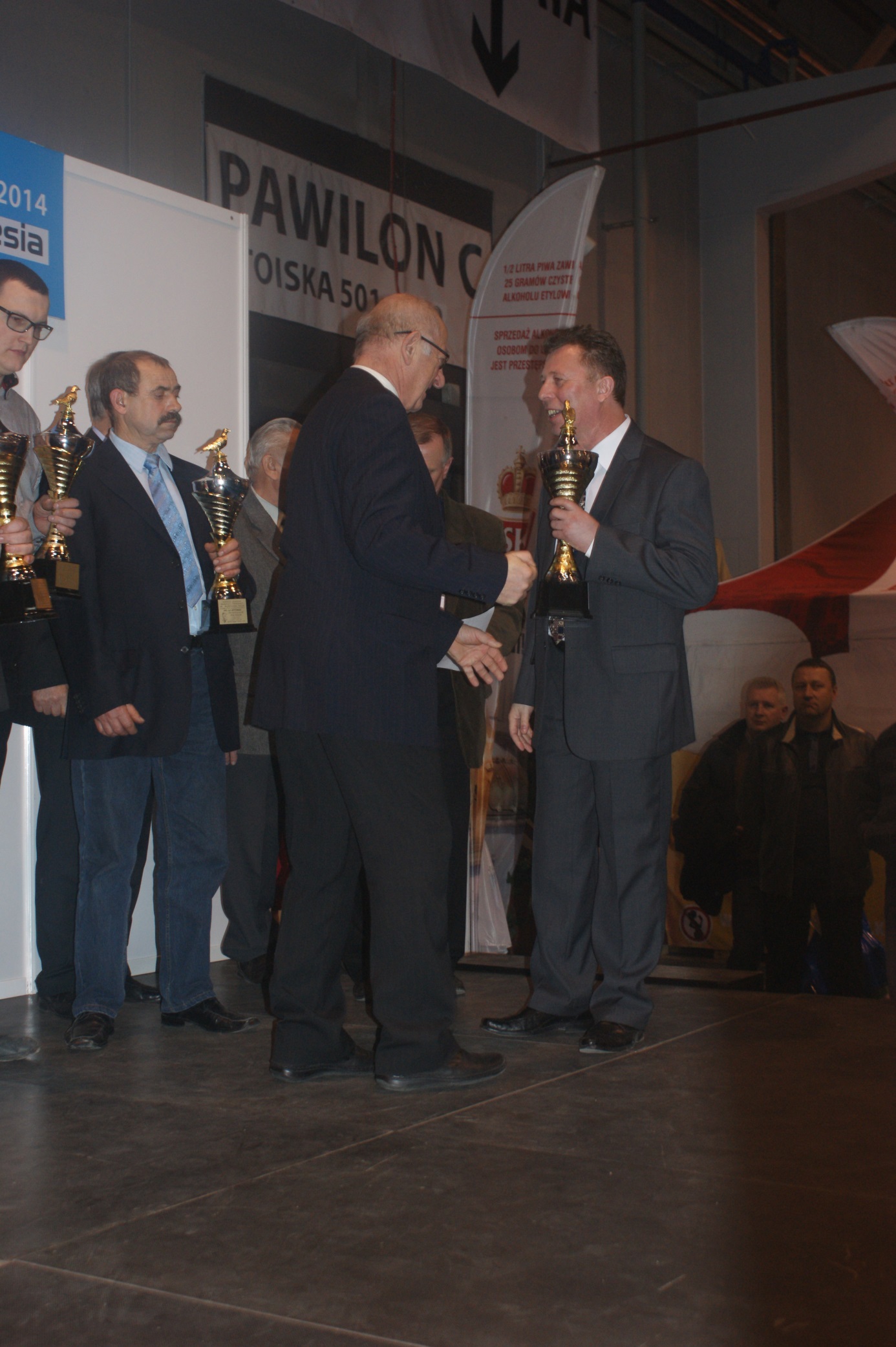 